НАЗВА Прізвище І. Б. Н. Є., науковий ступінь, вчене звання,Повна назва установиелектрона поштаТекст текст текст текст текст текст текст текст текст текст текст текст текст текст текст текст текст текст текст текст текст текст текст текст текст текст текст текст текст текст текст текст текст текст текст текст текст текст текст текст текст текст текст текст текст текст текст текст текст текст текст текст текст текст текст текст текст текст текст текст текст текст текст текст текст текст текст текст текст текст текст текст текст текст текст текст текст текст текст текст текст текст текст текст текст текст текст текст текст текст текст текст текст текст текст текст текст текст текст текст текст текст текст текст текст текст текст текст текст текст текст текст текст текст текст текст текст текст текст текст текст текст текст текст текст текст текст текст текст текст текст.Текст текст текст текст текст текст текст текст текст текст текст текст текст текст текст текст текст текст текст текст текст текст текст текст текст текст текст текст текст текст текст текст текст текст текст текст текст текст текст текст текст текст текст текст текст текст текст текст.посилання [1, с. 10 – 15]. Таблиці необхідно подавати безпосередньо після тексту, де вони згадані (табл. 1).Таблиця 1Назва таблиці*) Складено (або розраховано) за [посилання на джерело]Графічний матеріал – рисунки, схеми, діаграми тощо – застосовують для детального встановлення властивостей або характеристик предмета дослідження роботи. Графічний матеріал розміщується безпосередньо після першого посилання на нього (рис. 1).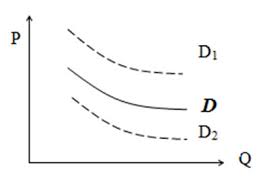 Рис. 1. Крива попиту*) Складено (або побудовано) за [посилання на джерело]При використанні формул необхідно дотримуватися певних правил. Найбільші, а також довгі та громіздкі формули, котрі мають у складі знаки суми, добутку, диференціювання, інтегрування, розміщують на окремих рядках. Для економії місця кілька коротких однотипних формул, відокремлених від тексту, можна подати в одному рядку, а не одну під одною. Невеликі і нескладні формули, що не мають самостійного значення, вписують всередині рядків тексту. Пояснення значень символів і числових коефіцієнтів треба подавати безпосередньо під формулою в тій послідовності, в якій вони наведені у формулі. Значення кожного символу та числового коефіцієнта треба подавати з нового рядка. Перший рядок пояснення починають зі слова «де» без двокрапки (див. формулу (1)).                                                                      А = Б + В + Г,                                                                      (1)де А – пояснення;        Б – пояснення;        В – пояснення;        Г – пояснення.Посилання в тексті на джерела слід зазначати порядковим номером за переліком посилань, виділеним двома квадратними дужками. Якщо використовуються відомості, матеріали з монографій, оглядових статей, інших джерел з великою кількістю сторінок, тоді в посиланні необхідно точно вказати номери сторінок, ілюстрацій, таблиць, формул з джерела, на яке є посилання.Текст доповідей обов’язково має містити висновки із пропозиціями автора та перспективами подальшого розвитку.  Список використаних джерел:Глобальний індекс інновацій [Електронний ресурс]. URL: https://www.globalinnovationindex.org/analysis-indicator.Світовий центр даних з геоінформатики та сталого розвитку [Електронний ресурс]. URL: http://wdc.org.ua.Приклади оформлення переліку бібліографічних записіву бібліографічному списку використаних джерел за ДСТУ 8302:2015Назва стовбця Назва стовбцяТекст текст текст текст текст текст текст текст текст текст текст текст текст текст текст текст текст текст текст текстТекст текст текст текст текст текст текст текст текст текст текст текст текст текст текст текст текст текст текст текстХарактеристика джерелаПриклад оформлення12При використанні значної частини тексту документуУ тексті:Процес управління та аналіз фінансової діяльності транснаціональних корпорацій наведено у навчальному посібнику «Транснаціональні корпорації» (автори Войтко С. В., Гавриш О. А., Корогодова О. О., Моісеєнко Т. Є.) [35].У позатекстовому посиланні:3. Войтко С. В., Гавриш О. А., Корогодова О. О., Моісеєнко Т. Є. Транснаціональні корпорації: навч. посіб. Київ, 2016. 208 с.При згадуванні конкретної частини тексту документуУ тексті:[2, с. 128-129].У позатекстовому посиланні:2. Охріменко О. О., Іванова Т. В. Соціальна відповідальність: навч. посіб. Київ: НТУУ «КПІ», 2015. 180 с.При використанні однієї частини багаточастинного виданняУ тексті:[1, т. 1, c. 37-39].У позатекстовому посиланні:29. Чухно А. А. Вибрані праці. Київ, ДННУ, 2015. Т. 1. 557 с.При згадуванні декількох документів у одному посиланніУ тексті:[1, с. 18; 2, с. 45].При згадуванні декількох документів одного автора у одному посиланніУ тексті:[3].У позатекстовому посиланні:3. Кухарук А. Д.: 1) Класифікація та аналіз методів оцінки конкурентоспроможності промислових підприємств / А. Д. Кухарук // Формування ринкових відносин в Україні. 2011. С. 137; 2) Оцінка стабільності формування конкурентних можливостей поліграфічних підприємств. А. Д. Кухарук // Формування ринкових відносин в Україні. 2012. С. 212.При посиланні на електронний ресурсУ тексті:[4].У позатекстовому посиланні:4. Герасимчук В. Г. Лідерство у світовій економіці: від «G7» до «E7» // Економічний вісник Національного технічного університету України "Київський політехнічний інститут". 2013. №10. URL: http://nbuv.gov.ua/UJRN/evntukpi_2013_10_14 (дата звернення: 20.09.2017).**довгу електронну адресу можна переносити на наступний рядок. У цьому разі останнім у першому рядку має бути знак «навскісна риска» («/»)Якщо електронний ресурс має унікальний ідентифікатор DOI (Digital Object Identifier — Ідентифікатор цифрового об’єкта) або інший постійний ідентифікатор, замість електронної адреси цього ресурсу рекомендовано зазначати його ідентифікатор.При посиланні на архівний документУ тексті:[1].У позатекстовому посиланні:1. ЦДНТА України. Ф. Р-72. Оп. 2. К. 1 -272. Од. зб. 1. 10 арк.